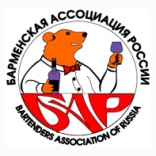 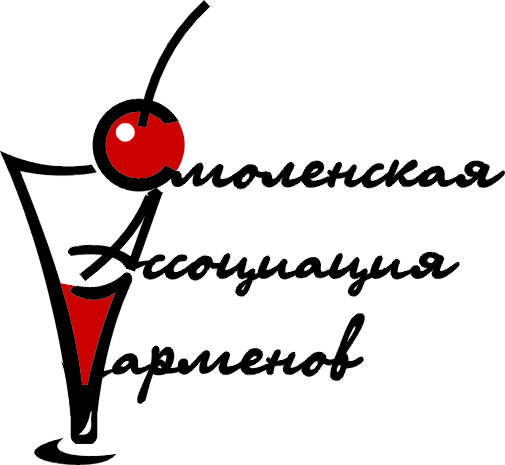 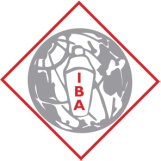 Оценочный лист профессионального жюри в номинации «Классика»Участник  №________________ИТОГО:    100 - Штраф (_______) + Бонус (_______)= _______________Подпись жюри___________________     Подпись участника___________________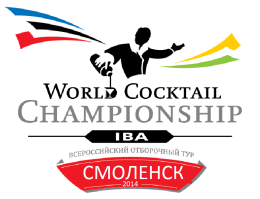                                                        Дегустационный  лист                                                        Номинация «Классика»Участник  №________________Общее впечатлениеЖЮРИ:_______________                                                                              ИТОГО: ______________Ошибки и нарушенияОшибки и нарушенияОшибки и нарушенияОшибки и нарушенияОшибки и нарушенияОшибки и нарушенияОшибки и нарушенияОшибки и нарушенияОшибки и нарушенияОшибки и нарушенияПодготовкаВнешний видВнешний видВнешний видВнешний видВнешний видВнешний видВнешний видВнешний видВнешний видВнешний вид3ПодготовкаПодготовка к выступлению:                                                                                                          мax. штраф 15 балловПодготовка к выступлению:                                                                                                          мax. штраф 15 балловПодготовка к выступлению:                                                                                                          мax. штраф 15 балловПодготовка к выступлению:                                                                                                          мax. штраф 15 балловПодготовка к выступлению:                                                                                                          мax. штраф 15 балловПодготовка к выступлению:                                                                                                          мax. штраф 15 балловПодготовка к выступлению:                                                                                                          мax. штраф 15 балловПодготовка к выступлению:                                                                                                          мax. штраф 15 балловПодготовка к выступлению:                                                                                                          мax. штраф 15 балловПодготовка к выступлению:                                                                                                          мax. штраф 15 балловПодготовка к выступлению:                                                                                                          мax. штраф 15 балловПодготовка к выступлению:                                                                                                          мax. штраф 15 балловПодготовкаНарушены принципы организации рабочего местаНарушены принципы организации рабочего местаНарушены принципы организации рабочего местаНарушены принципы организации рабочего местаНарушены принципы организации рабочего местаНарушены принципы организации рабочего местаНарушены принципы организации рабочего местаНарушены принципы организации рабочего места5ПодготовкаГейзеры направлены в разные стороны, этикетки не повернуты к гостюГейзеры направлены в разные стороны, этикетки не повернуты к гостюГейзеры направлены в разные стороны, этикетки не повернуты к гостюГейзеры направлены в разные стороны, этикетки не повернуты к гостюГейзеры направлены в разные стороны, этикетки не повернуты к гостюГейзеры направлены в разные стороны, этикетки не повернуты к гостюГейзеры направлены в разные стороны, этикетки не повернуты к гостюГейзеры направлены в разные стороны, этикетки не повернуты к гостю5ПодготовкаСоки, молоко, сливки не в кувшинахСоки, молоко, сливки не в кувшинахСоки, молоко, сливки не в кувшинахСоки, молоко, сливки не в кувшинахСоки, молоко, сливки не в кувшинахСоки, молоко, сливки не в кувшинахСоки, молоко, сливки не в кувшинахСоки, молоко, сливки не в кувшинах5ПодготовкаЗабыты инструмент, компоненты, аксессуарыЗабыты инструмент, компоненты, аксессуарыЗабыты инструмент, компоненты, аксессуарыЗабыты инструмент, компоненты, аксессуарыЗабыты инструмент, компоненты, аксессуарыЗабыты инструмент, компоненты, аксессуарыЗабыты инструмент, компоненты, аксессуарыЗабыты инструмент, компоненты, аксессуары5Приготовление коктейля Обращение со льдом, стеклом, ингредиентами:                                                                     Обращение со льдом, стеклом, ингредиентами:                                                                     Обращение со льдом, стеклом, ингредиентами:                                                                     Обращение со льдом, стеклом, ингредиентами:                                                                     Обращение со льдом, стеклом, ингредиентами:                                                                     Обращение со льдом, стеклом, ингредиентами:                                                                     Обращение со льдом, стеклом, ингредиентами:                                                                     Обращение со льдом, стеклом, ингредиентами:                                                                     Обращение со льдом, стеклом, ингредиентами:                                                                     Обращение со льдом, стеклом, ингредиентами:                                                                     Обращение со льдом, стеклом, ингредиентами:                                                                     Обращение со льдом, стеклом, ингредиентами:                                                                     Приготовление коктейля Неправильное обращение со стекломНеправильное обращение со стекломНеправильное обращение со стекломНеправильное обращение со стекломНеправильное обращение со стекломНеправильное обращение со стекломНеправильное обращение со стекломНеправильное обращение со стеклом5Приготовление коктейля Не продемонстрированы напитки, ингредиентыНе продемонстрированы напитки, ингредиентыНе продемонстрированы напитки, ингредиентыНе продемонстрированы напитки, ингредиентыНе продемонстрированы напитки, ингредиентыНе продемонстрированы напитки, ингредиентыНе продемонстрированы напитки, ингредиентыНе продемонстрированы напитки, ингредиенты5Приготовление коктейля Нарушение техники охлажденияНарушение техники охлажденияНарушение техники охлажденияНарушение техники охлажденияНарушение техники охлажденияНарушение техники охлажденияНарушение техники охлажденияНарушение техники охлаждения5Приготовление коктейля Уроненный лёд (за каждый факт)  2Приготовление коктейля Технология приготовленияТехнология приготовленияТехнология приготовленияТехнология приготовленияТехнология приготовленияТехнология приготовленияТехнология приготовленияТехнология приготовленияТехнология приготовленияТехнология приготовленияТехнология приготовленияТехнология приготовленияПриготовление коктейля Неправильное обращение с оборудованием, инвентарем, аксессуарамиНеправильное обращение с оборудованием, инвентарем, аксессуарамиНеправильное обращение с оборудованием, инвентарем, аксессуарамиНеправильное обращение с оборудованием, инвентарем, аксессуарамиНеправильное обращение с оборудованием, инвентарем, аксессуарамиНеправильное обращение с оборудованием, инвентарем, аксессуарамиНеправильное обращение с оборудованием, инвентарем, аксессуарамиНеправильное обращение с оборудованием, инвентарем, аксессуарами5Приготовление коктейля Соки, сливки, молоко не перемешаныСоки, сливки, молоко не перемешаныСоки, сливки, молоко не перемешаныСоки, сливки, молоко не перемешаныСоки, сливки, молоко не перемешаныСоки, сливки, молоко не перемешаныСоки, сливки, молоко не перемешаныСоки, сливки, молоко не перемешаны5Приготовление коктейля Нарушение технологии приготовленияНарушение технологии приготовленияНарушение технологии приготовленияНарушение технологии приготовленияНарушение технологии приготовленияНарушение технологии приготовленияНарушение технологии приготовленияНарушение технологии приготовления5Приготовление коктейля Пролив напитка или уроненный ингредиент (за каждый факт)Пролив напитка или уроненный ингредиент (за каждый факт)  2Приготовление коктейля Соблюдение рецептуры:                                                                                                                мах. штраф 18 балловСоблюдение рецептуры:                                                                                                                мах. штраф 18 балловСоблюдение рецептуры:                                                                                                                мах. штраф 18 балловСоблюдение рецептуры:                                                                                                                мах. штраф 18 балловСоблюдение рецептуры:                                                                                                                мах. штраф 18 балловСоблюдение рецептуры:                                                                                                                мах. штраф 18 балловСоблюдение рецептуры:                                                                                                                мах. штраф 18 балловСоблюдение рецептуры:                                                                                                                мах. штраф 18 балловСоблюдение рецептуры:                                                                                                                мах. штраф 18 балловСоблюдение рецептуры:                                                                                                                мах. штраф 18 балловСоблюдение рецептуры:                                                                                                                мах. штраф 18 балловСоблюдение рецептуры:                                                                                                                мах. штраф 18 балловПриготовление коктейля Не отмеряны напитки или отмеряны не должным образомНе отмеряны напитки или отмеряны не должным образомНе отмеряны напитки или отмеряны не должным образомНе отмеряны напитки или отмеряны не должным образомНе отмеряны напитки или отмеряны не должным образомНе отмеряны напитки или отмеряны не должным образомНе отмеряны напитки или отмеряны не должным образомНе отмеряны напитки или отмеряны не должным образом6Приготовление коктейля Не правильная категория коктейля или/ и типа бокалаНе правильная категория коктейля или/ и типа бокалаНе правильная категория коктейля или/ и типа бокалаНе правильная категория коктейля или/ и типа бокалаНе правильная категория коктейля или/ и типа бокалаНе правильная категория коктейля или/ и типа бокалаНе правильная категория коктейля или/ и типа бокалаНе правильная категория коктейля или/ и типа бокала6Приготовление коктейля Не правильное количество компонентовНе правильное количество компонентовНе правильное количество компонентовНе правильное количество компонентовНе правильное количество компонентовНе правильное количество компонентовНе правильное количество компонентовНе правильное количество компонентов6Приготовление коктейля Использование самодельных, запрещенных или не предусмотренных компонентовИспользование самодельных, запрещенных или не предусмотренных компонентовИспользование самодельных, запрещенных или не предусмотренных компонентовИспользование самодельных, запрещенных или не предусмотренных компонентовИспользование самодельных, запрещенных или не предусмотренных компонентовИспользование самодельных, запрещенных или не предусмотренных компонентовИспользование самодельных, запрещенных или не предусмотренных компонентовИспользование самодельных, запрещенных или не предусмотренных компонентов6Налив и украшение коктейляНалив и украшение коктейля:                                                                                                      мах. штраф 15 балловНалив и украшение коктейля:                                                                                                      мах. штраф 15 балловНалив и украшение коктейля:                                                                                                      мах. штраф 15 балловНалив и украшение коктейля:                                                                                                      мах. штраф 15 балловНалив и украшение коктейля:                                                                                                      мах. штраф 15 балловНалив и украшение коктейля:                                                                                                      мах. штраф 15 балловНалив и украшение коктейля:                                                                                                      мах. штраф 15 балловНалив и украшение коктейля:                                                                                                      мах. штраф 15 балловНалив и украшение коктейля:                                                                                                      мах. штраф 15 балловНалив и украшение коктейля:                                                                                                      мах. штраф 15 балловНалив и украшение коктейля:                                                                                                      мах. штраф 15 балловНалив и украшение коктейля:                                                                                                      мах. штраф 15 балловНалив и украшение коктейляНеравномерный розлив коктейля по бокалам или оставшийся напиток в шейкере, блендере, стире,  ситечкеНеравномерный розлив коктейля по бокалам или оставшийся напиток в шейкере, блендере, стире,  ситечкеНеравномерный розлив коктейля по бокалам или оставшийся напиток в шейкере, блендере, стире,  ситечкеНеравномерный розлив коктейля по бокалам или оставшийся напиток в шейкере, блендере, стире,  ситечкеНеравномерный розлив коктейля по бокалам или оставшийся напиток в шейкере, блендере, стире,  ситечкеНеравномерный розлив коктейля по бокалам или оставшийся напиток в шейкере, блендере, стире,  ситечкеНеравномерный розлив коктейля по бокалам или оставшийся напиток в шейкере, блендере, стире,  ситечкеНеравномерный розлив коктейля по бокалам или оставшийся напиток в шейкере, блендере, стире,  ситечке5Налив и украшение коктейляСборка украшения или украшение коктейля рукамиСборка украшения или украшение коктейля рукамиСборка украшения или украшение коктейля рукамиСборка украшения или украшение коктейля рукамиСборка украшения или украшение коктейля рукамиСборка украшения или украшение коктейля рукамиСборка украшения или украшение коктейля рукамиСборка украшения или украшение коктейля руками5Налив и украшение коктейляИспользование искусственных или запрещенных  украшенийИспользование искусственных или запрещенных  украшенийИспользование искусственных или запрещенных  украшенийИспользование искусственных или запрещенных  украшенийИспользование искусственных или запрещенных  украшенийИспользование искусственных или запрещенных  украшенийИспользование искусственных или запрещенных  украшенийИспользование искусственных или запрещенных  украшений5Налив и украшение коктейляУпавшее украшениеУпавшее украшениеУпавшее украшениеУпавшее украшениеУпавшее украшениеУпавшее украшениеУпавшее украшениеУпавшее украшение5Налив и украшение коктейляПрезентация коктейля и окончание работы:                                                                             мах.штраф 9 балловПрезентация коктейля и окончание работы:                                                                             мах.штраф 9 балловПрезентация коктейля и окончание работы:                                                                             мах.штраф 9 балловПрезентация коктейля и окончание работы:                                                                             мах.штраф 9 балловПрезентация коктейля и окончание работы:                                                                             мах.штраф 9 балловПрезентация коктейля и окончание работы:                                                                             мах.штраф 9 балловПрезентация коктейля и окончание работы:                                                                             мах.штраф 9 балловПрезентация коктейля и окончание работы:                                                                             мах.штраф 9 балловПрезентация коктейля и окончание работы:                                                                             мах.штраф 9 балловПрезентация коктейля и окончание работы:                                                                             мах.штраф 9 балловПрезентация коктейля и окончание работы:                                                                             мах.штраф 9 балловПрезентация коктейля и окончание работы:                                                                             мах.штраф 9 балловНалив и украшение коктейляДемонстрация коктейля без трубочки или неоправданное ее использованиеДемонстрация коктейля без трубочки или неоправданное ее использованиеДемонстрация коктейля без трубочки или неоправданное ее использованиеДемонстрация коктейля без трубочки или неоправданное ее использованиеДемонстрация коктейля без трубочки или неоправданное ее использованиеДемонстрация коктейля без трубочки или неоправданное ее использованиеДемонстрация коктейля без трубочки или неоправданное ее использованиеДемонстрация коктейля без трубочки или неоправданное ее использование3Налив и украшение коктейляУпавшие инвентарь, бутылка, аксессуарУпавшие инвентарь, бутылка, аксессуарУпавшие инвентарь, бутылка, аксессуарУпавшие инвентарь, бутылка, аксессуарУпавшие инвентарь, бутылка, аксессуарУпавшие инвентарь, бутылка, аксессуарУпавшие инвентарь, бутылка, аксессуарУпавшие инвентарь, бутылка, аксессуар3Налив и украшение коктейляГрязное или неубранное рабочее место, забытый инвентарь, пробки..Грязное или неубранное рабочее место, забытый инвентарь, пробки..Грязное или неубранное рабочее место, забытый инвентарь, пробки..Грязное или неубранное рабочее место, забытый инвентарь, пробки..Грязное или неубранное рабочее место, забытый инвентарь, пробки..Грязное или неубранное рабочее место, забытый инвентарь, пробки..Грязное или неубранное рабочее место, забытый инвентарь, пробки..Грязное или неубранное рабочее место, забытый инвентарь, пробки..3Налив и украшение коктейляУверенность в своих действияхУверенность в своих действияхУверенность в своих действияхУверенность в своих действияхУверенность в своих действияхУверенность в своих действияхУверенность в своих действияхУверенность в своих действиях3Налив и украшение коктейляПревышение лимита времени:Превышение лимита времени:Превышение лимита времени:Превышение лимита времени:Превышение лимита времени:Превышение лимита времени:Превышение лимита времени:Превышение лимита времени:Превышение лимита времени:Превышение лимита времени:Превышение лимита времени:Превышение лимита времени:Налив и украшение коктейляПревышение на 1 минутуПревышение 2 минутыПревышение более 3 минутПревышение на 1 минутуПревышение 2 минутыПревышение более 3 минутПревышение на 1 минутуПревышение 2 минутыПревышение более 3 минутПревышение на 1 минутуПревышение 2 минутыПревышение более 3 минутПревышение на 1 минутуПревышение 2 минутыПревышение более 3 минутПревышение на 1 минутуПревышение 2 минутыПревышение более 3 минутПревышение на 1 минутуПревышение 2 минутыПревышение более 3 минутПревышение на 1 минутуПревышение 2 минутыПревышение более 3 минут6Налив и украшение коктейляПревышение на 1 минутуПревышение 2 минутыПревышение более 3 минутПревышение на 1 минутуПревышение 2 минутыПревышение более 3 минутПревышение на 1 минутуПревышение 2 минутыПревышение более 3 минутПревышение на 1 минутуПревышение 2 минутыПревышение более 3 минутПревышение на 1 минутуПревышение 2 минутыПревышение более 3 минутПревышение на 1 минутуПревышение 2 минутыПревышение более 3 минутПревышение на 1 минутуПревышение 2 минутыПревышение более 3 минутПревышение на 1 минутуПревышение 2 минутыПревышение более 3 минут21Налив и украшение коктейляПревышение на 1 минутуПревышение 2 минутыПревышение более 3 минутПревышение на 1 минутуПревышение 2 минутыПревышение более 3 минутПревышение на 1 минутуПревышение 2 минутыПревышение более 3 минутПревышение на 1 минутуПревышение 2 минутыПревышение более 3 минутПревышение на 1 минутуПревышение 2 минутыПревышение более 3 минутПревышение на 1 минутуПревышение 2 минутыПревышение более 3 минутПревышение на 1 минутуПревышение 2 минутыПревышение более 3 минутПревышение на 1 минутуПревышение 2 минутыПревышение более 3 минут24БОНУСБОНУСБОНУСБОНУСБОНУС1-5 баллов1-5 баллов1-5 баллов1-5 баллов1-5 балловВнешний видАроматВкус           Отлично403050           Отлично352545           Отлично322242      Очень хорошо302040      Очень хорошо251530           Хорошо201025           Хорошо15820Удовлетворительно 10515Отлично   10Очень хорошо    8Хорошо    5Удовлетворит.    3